Итоговая контрольная работа по литературному чтению для 2 классаПрочитай текст и остановись по сигналу учителя, отметь карандашом. Выполни задания. Если надо, перечитай текст.Как Алёшке учиться надоело.Исполнилось Алёшке семь лет. Пошёл он в школу, чтобы научиться читать и писать, как следует. Школьный год ещё не кончился, зима только-только наступает, а Алёшка уже и читать, и писать ,и даже считать умеет. Книжку может прочесть, еслиона крупными буквами напечатана, слова на бумагенаписать, цифры сложить. Сидел он раз на уроке, в окно смотрел, а солнце прямо Алёшке в лицо светило. И вдруг он подумал, что ему надоело учиться. Алёшка поднялся с парты, портфель взял и пошёл к выходу.– Ты куда? – спросила учительница.– Домой! – ответил Алёшка. – До свидания!И ушёл домой.Пришёл и говорит матери:– Я больше в школу не пойду!– Что же ты будешь делать?– Ну,… работать буду.– Кем?– Ну, как ты, например…А мать у Алёшки врачом работала.– Хорошо, – согласилась мать. – Вот тогда тебе небольшое поручение. Выпиши лекарство больному, у которого грипп.И мать дала Алёшке маленький листок бумаги.– А какое лекарство нужно? – спросил Алёшка.– Какое лекарство, ты сам должен знать. Ты же врач!Алёшка подумал и сказал:– Мне эта работа что-то не очень нравится.Я лучше, как папа, работать буду.Вернулся домой отец. Алёшка – к нему.– Я больше в школу не пойду, – говорит.– А что же ты будешь делать?– Работать буду.– Кем?– Как ты, – сказал Алёшка.А отец у Алёшки мастером работает на заводе, где ≪Москвичи≫ делают.– Очень хорошо, – сказал отец. – Давай работать вместе. Начнём с самого лёгкого. Достал он большой лист бумаги и сказал:– Вот чертёж новой машины. В нём есть ошибки. Посмотри какие и мне скажи!Алёшка посмотрел на чертёж. Ничего здесь не разберёшь!– Я это не умею! – признался Алёшка.– Тогда я сам поработаю, – сказал отец, а ты отдохни!Алёшка подумал, подумал и сказал:– Я завтра опять в школу пойду.(289 слов) По С. БаруздинуОсновная частьОтметь крестиком правильный ответ. Алёшка решил, что ему не нужно больше учиться, потому что:_ 1) он проучился уже почти целый учебный год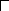 _ 2) он научился читать, писать и считать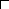 _ 3) он был ленивым_ 4) ему было плохо в школе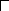 Найди в тексте предложение и впиши пропущенные слова.Выпиши лекарство __________________ , у которого ___________.Выпиши из текста, что сказал Алёшка матери, вернувшись из школы.______________________________________________________________________________________________________________________________Подумай, как к поступку Алёшки отнеслась учительница. Запиши свой ответ.____________________________________________________________________________________________________________________________________Отметь крестиком правильный ответ. Как отреагировала мать на поступок сына?_ 1) стала ругать_ 2) наказала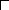 _ 3) совершенно спокойно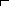 _ 4) отправила обратно в школуНайди в тексте предложение и впиши пропущенные слова.Книжку может прочесть,_____________________________________________ __________________________________, слова на бумаге написать,_______________________________________________________________.Вспомни, какое задание дал Алёшке папа. Запиши свой ответ.Объясни, что он хотел показать сыну.________________________________________________________________________________________________________________________________________________________________________________________________________________________________________________________________________.Найди в тексте предложение, которое помогло автору объяснить решение Алёшки уйти из школы.Выпиши его. Объясни, как ты его понимаешь.__________________________________________________________________________________________________________________________________________________________________________________________________________________________________________________________________________________________________________________________.Отметь крестиком правильный ответ. Выражение научиться читать и писать, как следует, означает, что необходимо:_ 1) выучить все правила чтения и письма, правильно применять их_ 2) научиться читать целыми словами_ 3) научиться красиво, писать_ 4) выучить все буквыПодумай, почему Алёшка не смог выполнить задание мамы. Запиши свой ответ. Объясни, почему ты так думаешь.______________________________________________________________________________________________________________________________.Дополнительная частьВспомни, что предложил папа сыну, после того как Алёшка признался, что не сможет выполнить его задание. Запиши свой ответ.______________________________________________________________________________________________________________________________________.12. Укажи последовательность событий в тексте. Цифра 1 уже стоит, поставь цифры 2, 3, 4, 5._ мать попросила Алёшку выписать рецепт_ Алёшка собрался опять пойти в школу_ Алёшка решил, что всему уже научился_ отец предложил Алёшке работать вместе_ Алёшка ушёл домойЗапиши, как вёл себя Алёшка в начале рассказа. Объясни свой ответ._____________________________________________________________________________________________________________________________________________________________________________________.Подумай, какими людьми были родители Алёшки. Запиши одну черту их характера. Приведи два объяснения своего ответа._____________________________________________________________________________________________________________________________________________________________________________________.Подумай, почему никто из взрослых не заставил Алёшку идти в школу учиться, а все согласились с его решением. Запиши свой ответ.________________________________________________________________________________________________________________________________________________________________________________________________________________________________________________________________________.Критерии  оцениванияБазовый уровень («3») минимум 10 балловПовышенный уровень:Оценка «5» - 7 балловОценка «4» - 5 баллов